BÖLÜNEBİLİR ( KIRILABİLİR) VE EZİLEBİLİR TABLETLER LİSTESİ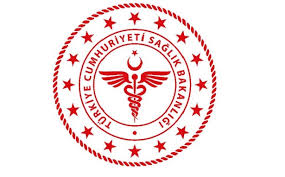                SAVUR PROF. DR. AZİZ SANCAR İLÇE DEVLET HASTANESİBÖLÜNEBİLİR ( KIRILABİLİR) VE EZİLEMEZ TABLETLER LİSTESİ               SAVUR PROF. DR. AZİZ SANCAR İLÇE DEVLET HASTANESİBÖLÜNEBİLİR ( KIRILABİLİR) VE EZİLEMEZ TABLETLER LİSTESİ               SAVUR PROF. DR. AZİZ SANCAR İLÇE DEVLET HASTANESİBÖLÜNEBİLİR ( KIRILABİLİR) VE EZİLEMEZ TABLETLER LİSTESİ               SAVUR PROF. DR. AZİZ SANCAR İLÇE DEVLET HASTANESİBÖLÜNEBİLİR ( KIRILABİLİR) VE EZİLEMEZ TABLETLER LİSTESİ               SAVUR PROF. DR. AZİZ SANCAR İLÇE DEVLET HASTANESİBÖLÜNEBİLİR ( KIRILABİLİR) VE EZİLEMEZ TABLETLER LİSTESİ               SAVUR PROF. DR. AZİZ SANCAR İLÇE DEVLET HASTANESİBÖLÜNEBİLİR ( KIRILABİLİR) VE EZİLEMEZ TABLETLER LİSTESİ               SAVUR PROF. DR. AZİZ SANCAR İLÇE DEVLET HASTANESİBÖLÜNEBİLİR ( KIRILABİLİR) VE EZİLEMEZ TABLETLER LİSTESİ               SAVUR PROF. DR. AZİZ SANCAR İLÇE DEVLET HASTANESİBÖLÜNEBİLİR ( KIRILABİLİR) VE EZİLEMEZ TABLETLER LİSTESİKODUİY.LS.09YAYIN TARİHİ01.11.2018REVİZYON TARİHİ03.01.2022REVİZYON NO01SAYFA SAYISI01123456789LASİX TABLET 25°C altında oda sıcaklığında ve kuru yerde saklanmalıdır. 10MONODUR TABLET 25°C altında oda sıcaklığında ve kuru yerde saklanmalıdır. 11SANELOC TABLET 30°C altında oda sıcaklığında saklanmalıdır. 12STABİNA TABLET 30°C altında oda sıcaklığında saklanmalıdır. Sıra No İLACIN ADI SAKLAMA KOŞULLARI (ÖZELLİKLERİ) 1AKİNETON 2MG TABLET 25°C altında oda sıcaklığında saklanmalıdır. 2AKSEF 500MG TABLET 15-30°C arasında, ışıktan koruyarak, ambalajında saklanmalıdır. 3ALDACTONE TABLET 30°C'nın altındaki oda sıcaklığında, kuru bir yerde saklanmalıdır. 4APRANAX FORT FİLM TABLET 30°C'nin altındaki oda sıcaklığında, ışıktan koruyarak saklanmalıdır. 5ATIVAN EXPIDET TABLET 25°C'nin altında ve kuru bir yerde saklanmalıdır. 6CYTOTEC 200MCG TABLET 30°C altında oda sıcaklığında saklanmalıdır. 7DİGOXİN 0,25MG TABLET 25°C'nin altında ve kuru bir yerde saklanmalıdır. 8DİAZOMİD 250MG TABLET 25°C altında oda sıcaklığında saklanmalıdır. 9KAPRİL TABLET 30°C'nin altındaki oda sıcaklığında nemden koruyarak saklanmalıdır. 10KAPTORİL TABLET 30°C'nin altındaki oda sıcaklığında nemden koruyarak saklanmalıdır. 11PAROL TABLET 25°C altında oda sıcaklığında saklanmalıdır. 12VASOSERC TABLET 25°C altında oda sıcaklığında saklanmalıdır. 